CV form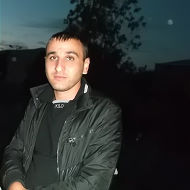 PERSONAL   IDENTIFICATIONFIRST NAME:                 GarnikSURNAME:  	                  SargsyanDATE OF BIRTH (M/D/Y):              30 January, 1987SEX:   		                   maleNATIONALITY:              ArmenianPLACE OF BIRTH:          Ararat Region, V. ArmashPHONE:                            Mobile (+374) (0) 94 41 43 49-MAIL:                           Garnik8787@mail.ruSTATES OF HEALTH:       Good health and physical conditionEDUCATION1994-2004:  Armash Secondary School2004-2008:  Erevan State University, Political scientist of bachelor's degree2010-2012:  Erevan State University, Political scientist of master's degree2008-2010:  Military service, in the Republic of Nagorno KarabakhPROFESSIONAL EXPERIENCETranslations from English to Armenia and vice versa with different Armenian Companies on a contractual basis during the period of 2012-2014:-With FREDA:                                                       From January 15 to January 31 in 2014.-With “Mediaplan” Ltd:                                         From February 10 to February 28 in 2014.-With “Nran” Real estate agency:                          From March 3 up to now.-With different individuals.-In the municipal service of Armash village         From June 14 up to now LANGUAGESArmenian (native)Russian (can read and write)English (advanced)ComputersMicrosoft, InternetSPECIAL SKILLSSkill of work with groupWritten and analytical skillsPERSONAL QUALITIESResponsibleHard workingPatientModest